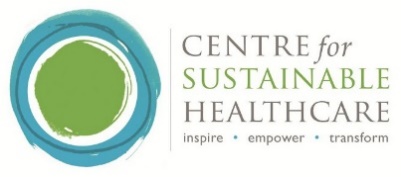 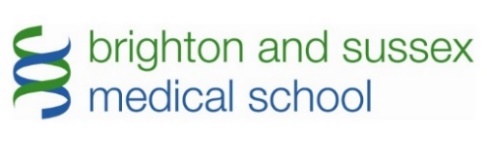 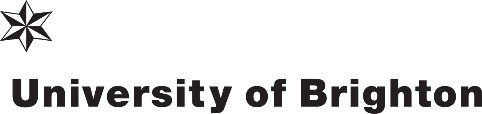 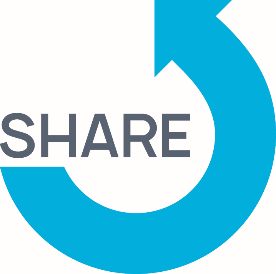 Theme - Resetting the Agenda for Sustainable HealthcareKeynote speakersMr Mahmood Bhutta – ENT Consultant Brighton and Sussex University Hospitals NHS Trust and Founder of Medical Fair and Ethical Trade Group, British Medical Association Ms Rachel Stancliffe – Founder and Director of Centre for Sustainable HealthcareFurther keynote speakers will be confirmed at a later dateCall for abstracts
This conference will present contemporary research, audit, quality improvement or education projects about sustainable healthcare.  We extend an invitation to academic and clinical colleagues from a wide range of disciplines who are engaged in sustainability to submit an abstract for oral or poster presentations.  The theme Resetting the Agenda for Sustainable Healthcare reflects the urgent need for healthcare to become more environmentally, financially and socially sustainable.  The conference provides an opportunity to disseminate projects which report on one or more aspects of this ‘triple-bottom-line’ principle.See the next pages for abstract submission details.  Abstracts will undergo anonymous peer-review by a minimum of three reviewers from our expert panel.  Prizes for the best poster and the best oral presentation will be awarded at the conference.Please forward this call for abstracts and attendee registration information to anyone you think might be interested in the conference.SHARE Conference website – for registration and further informationAbstract Submission Guidelines – SHARE 2021 Submit your abstract by 5 February 2021 to sustainabilityshs@brighton.ac.uk – you will receive an email confirming receipt of your abstract.  The abstract should address topical, innovative and emerging research, audit, quality improvement or education projects related to this year's theme of Resetting the Agenda for Sustainable Healthcare.  One or more aspects of the ‘triple-bottom-line’ approach to sustainability in healthcare practice should be addressed, including environmental, financial or social outcomes.  You can choose to submit your abstract for the oral presentation or poster options.  Alternatively, indicate ‘both’ if you would like the panel to consider your abstract for either format.  Oral presentationPresenters will be allocated 7 minutes to discuss their project during a parallel session timeslot.  A moderator will facilitate questions and roundtable discussion following the oral presentations within that session. When preparing your presentation and slides, please keep language clear and concise.  Use a minimum font size of 24, avoiding unnecessary italics and animations.  Do not use jargon and ensure abbreviations are defined.  The best presentations are often the simplest.  Please practice your presentation and ensure you keep to time.PosterPosters must be emailed to sustainabilityshs@brighton.ac.uk as a PDF file by 30 April 2021.  Consider how the poster will be viewed by attendees on their computer screen.  It is recommended that posters are readable without zoom when displayed at full-screen width.The posters will be made available for preview two days in advance of the conference.  Poster authors have the option to attend a live virtual drop-in period for attendees to directly ask questions and discuss the project.  Abstract submission – SHARE 2021Abstract author, designation and institution Contact e-mailAbstract titleAbstract type  Oral presentation  Poster Both Co-author name(s), designation and institutionAbstract (maximum 200 words)Aims/objectivesMethodsResultsDiscussionRelevance/impact